UMOWA NR .......zawarta dnia …......czerwca 2016 r. w Warszawie pomiędzy:Centrum Projektów Polska Cyfrowa, z siedzibą w Warszawie, przy ul. Syreny 23, 01-150 Warszawa, NIP: 526-27-35-917; REGON: 015627782reprezentowanym przez:Panią Wandę Buk - Dyrektora Centrum Projektów Polska Cyfrowa, działającą na podstawie aktu powołania z dnia 11 stycznia 2016 r., którego kopia poświadczona za zgodność z oryginałem stanowi Załącznik nr 1 do Umowy,zwanym dalej "Zamawiającym"  a............................................, z siedzibą w.................................., NIP .........................., REGON................................. reprezentowanym przez:........................................na podstawie ...........................................stanowiącego Załącznik nr 2 do Umowy, 	zwanym dalej "Wykonawcą",zwanymi dalej dalej łącznie „Stronami”.W wyniku przeprowadzonego postępowania o udzielenie zamówienia publicznego na podstawie rozeznania cenowego zgodnie z Rozdziałem 4 Zarządzenia nr 18/2015 Dyrektora Centrum Projektów Polska Cyfrowa z dnia 30 grudnia 2015 r. w sprawie wprowadzenia regulaminu udzielania zamówień publicznych w Centrum Projektów Polska Cyfrowa, została zawarta Umowa o następującej treści:§ 1Przedmiotem Umowy jest świadczenie usługi doradczej w zakresie bezpieczeństwa ruchu drogowego na potrzeby organizowanego przez CPPC przeglądu na zakończenie realizacji projektu (tzw. final review) projektu KIK/76 realizowanego w ramach Szwajcarsko-Polskiego Programu Współpracy.Zakres umowy obejmuje wykonanie usługi doradczej na zlecenie CPPC. Wykonawca zobowiązany jest zrealizować zlecenie, o którym mowa w ust. 1,  do 5 sierpnia 2016. Szczegółowy zakres przedmiotu umowy został określony w Załączniku nr 3 „Opis Przedmiotu Zamówienia”.  Wykonanie usługi doradczej zostanie potwierdzone poprzez podpisanie przez Zamawiającego i Wykonawcę Protokołu Odbioru Zlecenia. Wzór Protokołu Odbioru Zlecenia stanowi Załącznik nr 4 do Umowy.Wynagrodzenie za należyte i terminowe wykonanie przedmiotu Umowy Strony ustalają na kwotę brutto ....................... zł (słownie złotych:  ............................... /100) za realizację 
zlecenia.Wynagrodzenie określone w ust. 6 stanowi całkowite wynagrodzenie należne Wykonawcy                   z tytułu wykonania wszelkich zobowiązań określonych w Umowie, w tym przeniesienie na Zamawiającego praw autorskich do przedmiotu Umowy, o których mowa w § 7 oraz prawa własności do egzemplarzy nośników, na których dostarczono Zamawiającemu utwory powstałe w ramach realizacji przedmiotu Umowy.Wykonawca nie jest uprawniony do żądania jakiegokolwiek dodatkowego wynagrodzenia                          z tytułu wykonania przedmiotu Umowy.Wykonawca oświadcza, że przedmiot Umowy wykonywać będzie z należytą starannością, z uwzględnieniem zawodowego charakteru prowadzonej działalności, bez zbędnej zwłoki, zgodnie z najlepszą wiedzą, wykorzystując własne doświadczenie oraz dorobek nauki                        i praktyki oraz zgodnie z aktualnie obowiązującymi przepisami prawa, dokumentami przekazanymi przez Zamawiającego i z należytą dbałością o interesy Zamawiającego.Wykonawca zobowiązuje się do zachowania w tajemnicy informacji i materiałów uzyskanych w ramach realizacji Umowy i do nieujawniania ich jakimkolwiek podmiotom z wyjątkiem sytuacji, gdy otrzyma na to pisemną zgodę Zamawiającego lub gdy jest do tego zobowiązany na podstawie bezwzględnie obowiązujących przepisów prawa. Obowiązek zachowania tajemnicy oznacza w szczególności, iż Wykonawca nie będzie przekazywać, ujawniać ani wykorzystywać ww. informacji w ramach swojej wewnętrznej organizacji lub w stosunkach                         z jakąkolwiek osobą trzecią. Obowiązek i zasady zachowania w tajemnicy informacji poufnych, pozostają w mocy także po wygaśnięciu Umowy.Wynagrodzenie, o którym mowa w ust. 6 jest współfinansowane przez Szwajcarię w ramach Szwajcarskiego programu współpracy z nowymi krajami członkowskimi Unii Europejskiej.§ 2Wykonawca nie może bez zgody Zamawiającego przekazać praw i obowiązków wynikających z niniejszej Umowy w całości lub w części na rzecz osób trzecich. Wykonawca jest zobowiązany do niezwłocznego poinformowania Zamawiającego                         o wszelkich okolicznościach mogących mieć wpływ na realizację przedmiotu Umowy.§ 3Zamawiający zobowiązuje się do udostępnienia Wykonawcy wszelkich posiadanych dokumentów i informacji, niezbędnych do należytego wykonania niniejszej Umowy.§ 4Wykonawca umieści na opinii, o której mowa w § 1 ust. 3, następujące logotypy, sformułowania i hasła:  oraz sformułowanie „Projekt współfinansowany przez Szwajcarię w ramach Szwajcarskiego Programu Współpracy z nowymi krajami członkowskimi Unii Europejskiej”.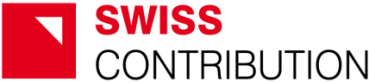 Wszystkie logotypy oraz informacje przeznaczone do umieszczenia na materiałach Zamawiający przekaże Wykonawcy we właściwej i wymaganej przez siebie wersji. § 51. 	Zapłata wynagrodzenia nastąpi po należytym i terminowym wykonaniu zlecenia, potwierdzonym podpisaniem przez Zamawiającego i Wykonawcę Protokołu Odbioru Zlecenia, o którym mowa w § 1, na podstawie rachunku/faktury VAT wystawionej przez Wykonawcę, przelewem na jego rachunek bankowy: Nazwa posiadacza rachunku: ...............................Numer rachunku: .......................................... 	Adres banku: .........................................................     	w terminie 14 (słownie: czternastu) dni od daty doręczenia prawidłowo wystawionego rachunku/faktury VAT. Za dzień zapłaty uważany będzie dzień obciążenia rachunku Zamawiającego.2. 	Rachunek/Faktura VAT zostanie wystawiona przez Wykonawcę po podpisaniu przez Strony Umowy Protokołu Odbioru Zlecenia, o którym mowa w § 1 ust. 5 Umowy.Podpisując Protokół Odbioru Zlecenia, o którym mowa w ust. 2 Strony stwierdzają, iż przedmiot Umowy, o którym mowa w § 1, został wykonany zgodnie z Umową. 
W przypadku stwierdzenia, iż przedmiot Umowy został wykonany niezgodnie z Umową, Zamawiający może odmówić podpisania Protokołu Odbioru Zlecenia i podając jednocześnie Wykonawcy przyczyny tej odmowy. W takim przypadku, Wykonawca jest zobowiązany do podjęcia działań zmierzających do usunięcia stwierdzonych przez Zamawiającego niezgodności wykonanej usługi z przedmiotem Umowy, a następnie przedstawienia ich wyników Zamawiającemu w terminie 1 dnia roboczego, w celu podpisania Protokołu Odbioru Zlecenia.§ 6Wykonawca zobowiązuje się zapłacić Zamawiającemu karę umowną, w przypadku:niewykonania lub nienależytego wykonania przedmiotu Umowy, w wysokości 10 % wartości wynagrodzenia umownego brutto, o którym mowa w § 1 ust. 6,opóźnienia w realizacji przedmiotu Umowy, w wysokości 0,1% wartości wynagrodzenia umownego brutto, o którym mowa w § 1 ust. 6, za każdy rozpoczęty dzień opóźnienia w stosunku do terminu, o którym mowa w § 1 ust. 2,odstąpienia przez Zamawiającego od Umowy z przyczyn leżących po stronie Wykonawcy, w wysokości 20 % wartości wynagrodzenia umownego brutto, o którym mowa w § 1 ust. 6,nieumieszczenia na opinii, o której mowa w § 1 ust  4, któregokolwiek z wymienionych w § 4 ust. 1 logotypów, sformułowań lub haseł, w wysokości 5% wartości wynagrodzenia umownego brutto, o którym mowa w § 1 ust. 6 Umowy.Zapłata kar umownych nie zwalnia Wykonawcy z obowiązku realizacji Umowy.Niezależnie od kar wymienionych w ust. 1 Stronom Umowy przysługuje prawo dochodzenia odszkodowań na zasadach ogólnych prawa cywilnego (art. 471 ustawy a dnia 23 kwietnia 1964 r. Kodeks cywilny), jeżeli poniesiona szkoda przekroczy wysokości zastrzeżonych kar umownych.
ych,zniki:ca h,w miotu Umowy est płatnikiem podatku od towarów i usług i posiada numer NIP i jest upoważniony do wystawian4. Zamawiający może potrącić kary umowne przy zapłacie rachunku/faktury VAT za realizację przedmiotu Umowy.Maksymalna wartość łącznych kar umownych nie przekroczy 20 % wartości wynagrodzenia umownego brutto, określonego w § 1 ust. 5 Umowy. W przypadku naliczenia przez Zamawiającego kar umownych w wysokości 20 % wartości brutto wynagrodzenia określonego w § 1 ust. 6 Umowy, Zamawiający ma prawo odstąpić od Umowy w terminie 14 dni kalendarzowych.Odstąpienie od Umowy następuje w formie pisemnej pod rygorem nieważności..
a prawo odstąpić od Umowy,W przypadku odstąpienia, wypowiedzenia lub rozwiązania Umowy uiszczone i należne kary umowne nie podlegają zwrotowi Stronom.§ 71. 	W ramch wynagrodzenia, o którym mowa w § 1 ust. 6 Umowy, Wykonawca przenosi na Zamawiającego na zasadzie wyłączności wszelkie autorskie prawa majątkowe do utworów, w rozumieniu ustawy z dnia 4 lutego 1994 r. o prawie autorskimi i prawach pokrewnych (Dz. U. z 2016, poz. 666), powstałych w ramach realizacji przedmiotu Umowy wraz z prawami pokrewnymi do nieograniczonego w czasie korzystania i rozporządzania oraz udziela Zamawiającemu wyłącznego prawa zezwalania na wykonywanie autorskich praw zależnych, oraz eksploatacji ich na wszystkich znanych w dniu przeniesienia polach eksploatacji, w szczególności w zakresie pól eksploatacji określonych w art. 50 ustawy z dnia 4 lutego 1994 r. o prawie autorskimi i prawach pokrewnych. Przeniesienie powyższych praw następuje na cały czas ich trwania. 2. 	Autorskie prawa majątkowe wraz z prawami pokrewnymi dotyczące przedmiotu Umowy, o którym mowa w § 1, przechodzą na Skarb Państwa – reprezentowany przez Zamawiającego, z chwilą  przekazania utworów powstałych w ramach realizacji przedmiotu Umowy , o którym mowa w § 1 ust. 4 Umowy.3. 	Przeniesienie autorskich praw majątkowych następuje, w szczególności:w zakresie obejmującym utrwalanie i zwielokrotnianie – w tym wytwarzania dowolną techniką egzemplarzy utworów powstałych w ramach realizacji przedmiotu Umowy, w tym techniką drukarską, reprograficzną, zapisu magnetycznego oraz techniką cyfrową, a także do wprowadzania opracowania do pamięci komputera,w zakresie obrotu oryginałem albo egzemplarzami, na których utwory utrwalono – w tym wprowadzania do obrotu, użyczania,  najmu lub dzierżawy oryginału albo egzemplarzy,w zakresie rozpowszechniania, w sposób inny niż określony w punkcie b) – w tym publicznego wykonania, wystawienia, wyświetlenia, odtworzenia oraz nadania i reemitowania, a także publicznego udostępniania w taki sposób, aby każdy mógł mieć do niego dostęp w miejscu i w czasie przez siebie wybranym, w tym poprzez udostępnianie go w sieci Internet.Wykonawca zezwala Zamawiającemu na dokonywanie opracowań utworów powstałych w ramach realizacji przedmiotu Umowy, w rozumieniu art. 2 ustawy z dnia 4 lutego 1994 r. ( Dz. U. z 2016 poz.666) o prawie autorskim i prawach pokrewnych, w tym na ich obróbkę i utrwalanie na każdym nośniku, niezależnie od standardu, systemu i formatu oraz na rozporządzanie i korzystanie z opracowań, a także na pierwszą publikację, anonimowe użycie oraz na wykonywanie przez Zamawiającego nadzoru nad sposobem korzystania z utworów lub ich opracowań. Wykonawca upoważnia Zamawiającego do zezwalania na wykonywanie praw zależnych do utworów powstałych w ramach realizacji przedmiotu Umowy, na polach eksploatacji określonych w niniejszym paragrafie.5.	Wykonawca przenosi na Zamawiającego własność nośników, na których utwory, powstałe w ramach realizacji przedmiotu Umowy, zostały utrwalone i przekazane Zamawiającemu.6. 	W przypadku wystąpienia przez osoby trzecie z roszczeniami wobec Zamawiającego z tytułu naruszenia ich praw autorskich w związku z korzystaniem przez Zamawiającego, zgodnie z postanowieniami Umowy, z utworów, do których przeniesiono prawa autorskie zgodnie z postanowieniami niniejszego paragrafu, Wykonawca zobowiązuje się ponieść wyłączną odpowiedzialność, a także zaspokoić roszczenia osób trzecich, których prawa zostały naruszone.§ 8Ze strony Zamawiającego osobą upoważnioną i odpowiedzialną za realizację Umowy jest: Pan Jakub Kareńko, kontakt: nr telefonu: 22 315 22 11, adres e mail: jakub.karenko@cppc.gov.pl.Ze strony Wykonawcy osobą upoważnioną i odpowiedzialną za realizację Umowy jest..........................; kontakt: nr telefonu:...................., adres e-mail:..............................Osobą uprawnioną do podpisania Protokołu Odbioru Zlecenia ze strony Zamawiającego jest: Pani Ewa Wnukowska kontakt: nr telefonu: 22 315 22 00, nr fax.: 22 315 22 02 - adres e-mail: ewa.wnukowska@cppc.gov.pl.Osobą uprawnioną do podpisania Protokołu Odbioru Zlecenia  ze strony Wykonawcy jest: … kontakt: nr telefonu: …, nr fax.: … - adres e-mail: e…..Nie stanowi zmiany Umowy, w szczególności:zmiana danych związanych z obsługą administracyjno-organizacyjną Umowy (np. zmiana  nr rachunku bankowego);zmiana danych teleadresowych, zmiany osób wskazanych odpowiednio w ust. 1 i 2oraz osoby wskazanej do podpisania Protokołu Odbioru Zlecenia.Każda ze Stron może w uzasadnionych okolicznościach, za zgodą drugiej Strony, dokonać zmian, o których mowa w ust. 5, na podstawie pisemnego powiadomienia o zmianie.W przypadku, gdy jakiekolwiek postanowienia Umowy staną się nieważne, fakt ten nie wpłynie na inne postanowienia Umowy, które pozostają w mocy i są wiążące we wzajemnych stosunkach Stron wynikających z Umowy.§ 9W przypadku zaistnienia sporu na tle lub w związku z realizacją lub interpretacją postanowień Umowy, Strony podejmą w dobrej wierze inicjatywę, w celu rozwiązania spornych kwestii w drodze wzajemnych negocjacji w terminie 30 dni.   W przypadku, gdy sporu nie uda się rozstrzygnąć w sposób określony w ust. 1, Strony wyrażają zgodę, aby zaistniały spór został rozstrzygnięty w postępowaniu przed sądem powszechnym właściwym miejscowo ze względu na siedzibę Zamawiającego.Wystąpienie lub zaistnienie sporu dotyczącego Umowy nie zwalnia Strony od obowiązku dotrzymania zobowiązań wynikających z Umowy.§ 10Umowa została sporządzona w trzech jednobrzmiących egzemplarzach, dwóch dla Zamawiającego i jednego dla Wykonawcy.         Zamawiający:	Wykonawca:Załączniki stanowiące integralną część Umowy:Kserokopia poświadczona za zgodność z oryginałem aktu powołania Pani Wandy Buk na stanowisko Dyrektora Centrum Projektów Polska Cyfrowa z dnia 11 stycznia 2016 r..;…………………….(dokument potwierdzający reprezentację Wykonawcy);Opis przedmiotu zamówienia;Wzór Protokołu Odbioru Zlecenia;Oferta Wykonawcy.Załącznik nr 4 do Umowy WZÓR PROTOKOŁU ODBIORU ZLECENIAMiejsce dokonania odbioru:…………………………………………..Data dokonania odbioru:…………………………………………..Ze strony Wykonawcy(nazwa i adres)…………………………………………..(imię i nazwisko osoby upoważnionej)Ze strony Zamawiającego(nazwa i adres).....................................................(imię i nazwisko osoby upoważnionej)Przedmiotem odbioru w ramach Umowy nr ……………….. z dnia …………. jest: świadczenie usługi doradczej w zakresie bezpieczeństwa ruchu drogowego na potrzeby organizowanego przez CPPC przeglądu na zakończenie realizacji projektu (tzw. final review) projektu KIK/76 realizowanego w ramach Szwajcarsko-Polskiego Programu Współpracy.Końcowy wynik odbioru:Pozytywny*Negatywny* – zastrzeżenia …………………………………………..............Podpisy:		             			  			...................................................                  .……………………………..                             Przedstawiciel Zamawiającego)                                                                  Przedstawiciel Wykonawcy